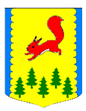 КРАСНОЯРСКИЙ КРАЙПИРОВСКИЙ МУНИЦИПАЛЬНЫЙ ОКРУГПИРОВСКИЙ ОКРУЖНОЙ СОВЕТ ДЕПУТАТОВ	РЕШЕНИЕ	 О внесении изменений в решение Пировского окружного Совета депутатов от 29.12.2020 №7-56р «Об утверждении Положения о комиссии  по соблюдению требований к служебному  поведению лиц, замещающих муниципальные должности и урегулированию конфликта интересов в Пировском окружном Совете депутатов»Рассмотрев заключение по результатам юридической экспертизы муниципального нормативного правового акта, в соответствии с Федеральным законам от 6 октября 2003 года № 131-ФЗ «Об общих принципах организации местного самоуправления в Российской Федерации»,  Федеральным законом от 25 декабря 2008 года № 273-ФЗ «О противодействии коррупции», Уставом  Пировского муниципального округа Красноярского края, Пировский окружной Совет депутатов РЕШИЛ: 1. Внести изменения в решение Пировского окружного Совета депутатов от 29.12.2020 №7-56р «Об утверждении Положения о комиссии  по соблюдению требований к служебному  поведению лиц, замещающих муниципальные должности и урегулированию конфликта интересов в Пировском окружном Совете депутатов», следующие изменения.1.1. Пункт 4 решения изложить в следующей редакции:«4. Решение вступает в силу после официального опубликования в районной газете «Заря».1.2. Абзац четвертый подпункта «б» пункта 10, пункт 24 Положения исключить.1.3. В подпункте «в» пункта 12 Положения цифру «8» заменить цифрой «7».1.4. В подпункте 13 Положения слова «указанных в абзацах втором и четвертом подпункта «б» пункта 11» заменить словами «указанного в абзаце цифрой «10».1.5. В пунктах 14, 15, 18, 23, 25, 27 Положения цифру «11» заменить цифрой «10».1.6. В пункте 19 Положения слова «в абзаце третьем подпункта «а» пункта «8» заменить словами «в абзаце четвертом подпункта «а» пункта 10».1.7. В пункте 20 Положения слова «в абзаце третьем подпункта «а» пункта 8» заменить словами «в абзаце втором подпункта «б» пункта 10».1.8. В пункте 21 Положения слова «в абзаце третьем подпункта «б» пункта 11» заменить словами «в абзаце третьем подпункта «б» пункта 10».1.9. Пункт 22 Положения исключить.2. Решение вступает в силу после официального опубликования в районной газете «Заря».   29.07.2021          с. Пировское     № 13-145рПредседатель Пировского окружного Совета депутатов                    Глава Пировского                    муниципального округа____________ Г.И. Костыгина                   ___________ А.И. Евсеев